Solving System of Linear Equation (Cont……)2- Gaussian Elimination Method In linear algebra, Gaussian elimination is an algorithm for solving systems of linear equations. Elementary row operations are used to reduce a matrix to what is called triangular form. Gaussian elimination is a method of solving a linear system Ax=b  (consisting of m equations in n  unknowns) by bringing the augmented matrix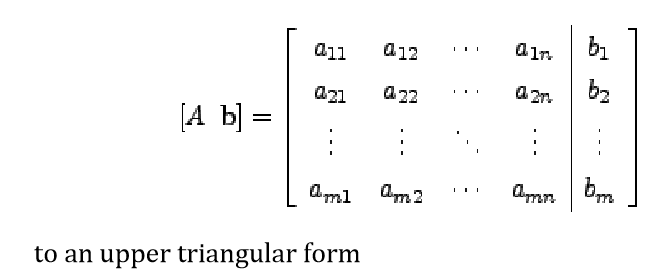 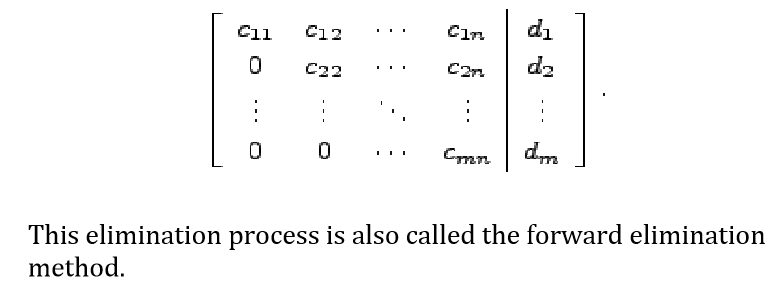 Example: Solve the linear system by Gauss elimination method.                         y+z=2                 2x+3z=5             x+y+z=3    Solution: In this case, the augmented matrix  is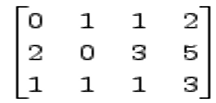 The method proceeds along the following steps. 1. Interchange 1st  and 2nd   equation .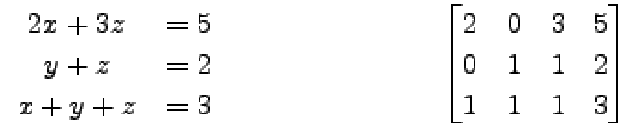 2. Divide the 1st  equation by 2 (or R1*(1/2)  ).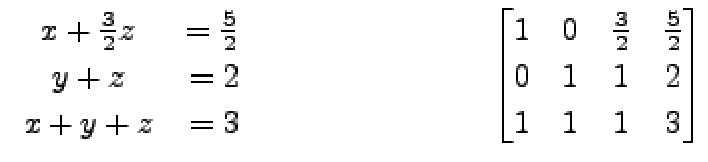 3. Add  -1  times the 1st   equation to the 3rd equation (or R1*(-1) +R3).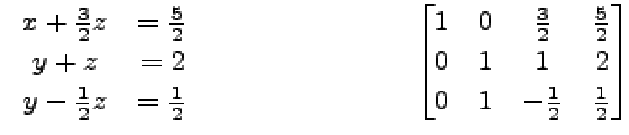 4. Add  -1  times  2nd   equation to the 3rd   equation  (or R2*(-1)+R3  ).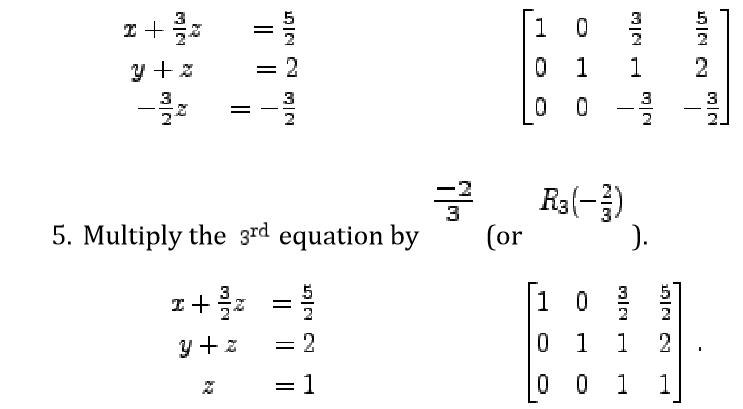 The last equation gives z=1  the second equation now gives y=1  Finally the first equation gives x=1 .  ExampleLet's solve the following system of equations: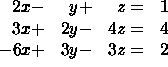 In augmented matrix form we have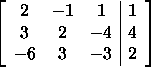 We now use the method of Gaussian Elimination: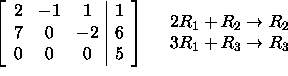 We could proceed to try and replace the first element of row 2 with a zero, but we can actaully stop. To see why, convert back to a system of equations: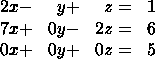 Notice the last equation: 0=5. This is not possible. So the system has no solutions; it is not possible to find values x, y, and z that satisfy all three equations simultaneously.Example: Solve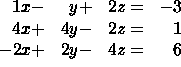 In matrix form: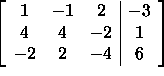 Using Gaussian Elimination: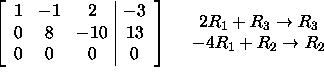 Converting back to a system of equations: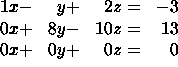 Notice the last equation: 0=0 (this resulted from equation 3 being a linear combination of the other two equations). This is always true. And, we can solve the first two equations to get x and y as functions of z alone. Solving the second equation we get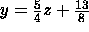 And for the first equation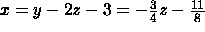 The variable z in this problem is called a parameter since there are no constraints on what values z may take on. Thus, there are an infinite number of solutions - one for each value of z. Examples of solutions are (-11/8,13/8,0) and (-17/8,23/8,1) which come from setting z=0 and z=1, respectively. We may concisely write all solutions as triples of the form    where t is any real number.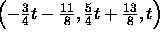 H.W: solve the system linear using Gaussian Elimination Method.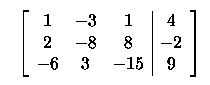 3-Gaussian Jordan Elimination.This method is a variation of Gaussian elimination method. In this method, the elements above and below the diagonal are simultaneously made zero. That is a given system is reduced to an equivalent diagonal form using elementary transformations. Then the solution of the resulting diagonal system is obtained. 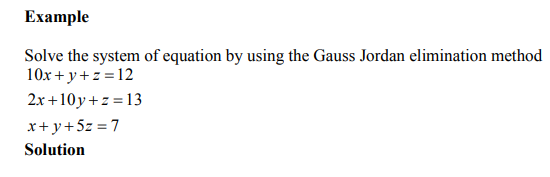 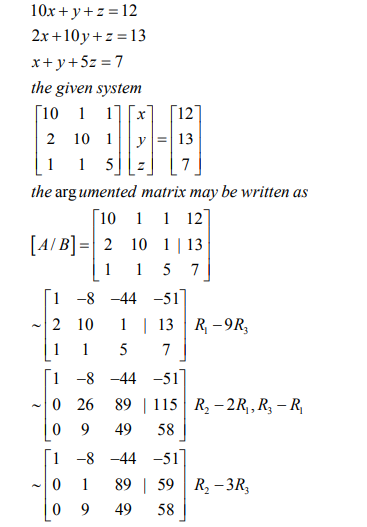 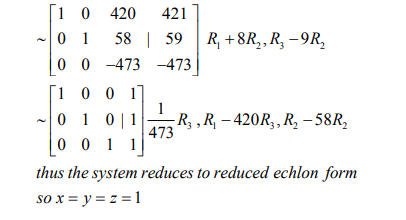 Iterative methods for solving system of linear Equation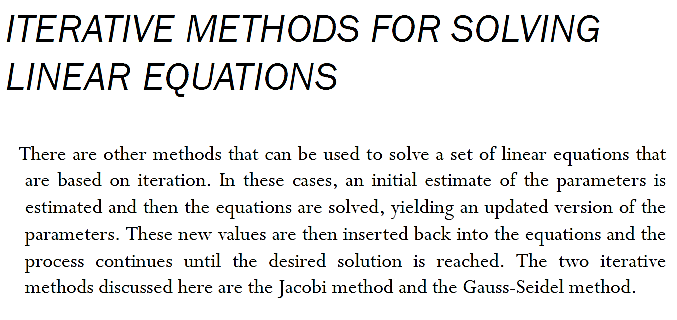 1-Jacobi Iteration Method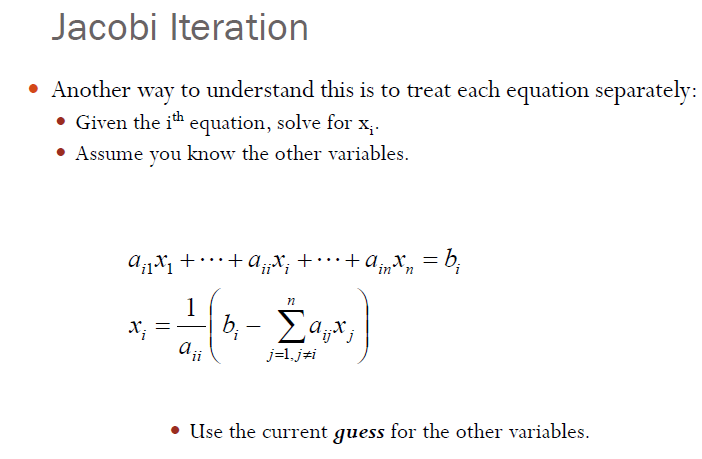 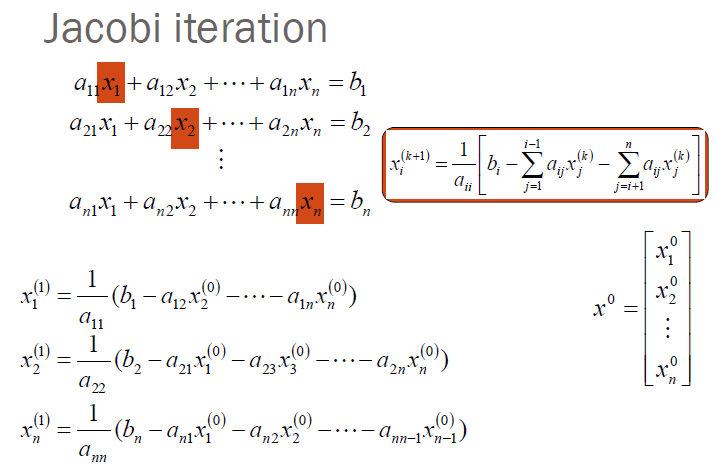 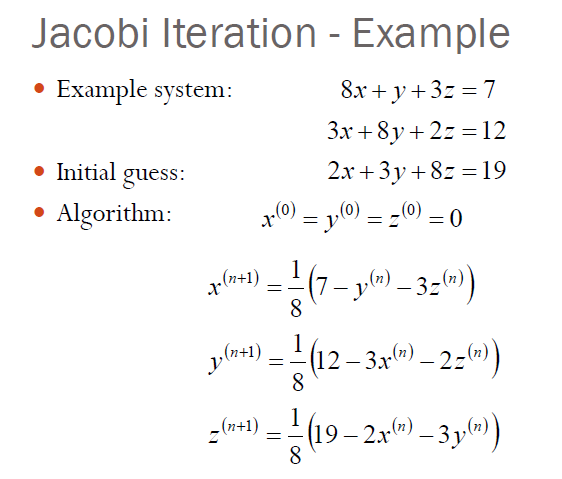 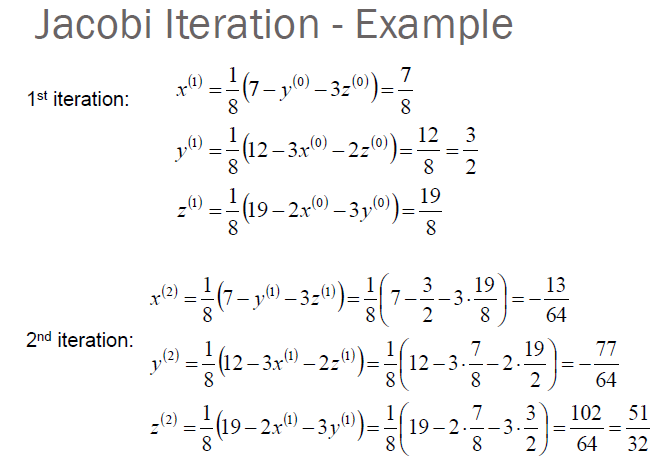 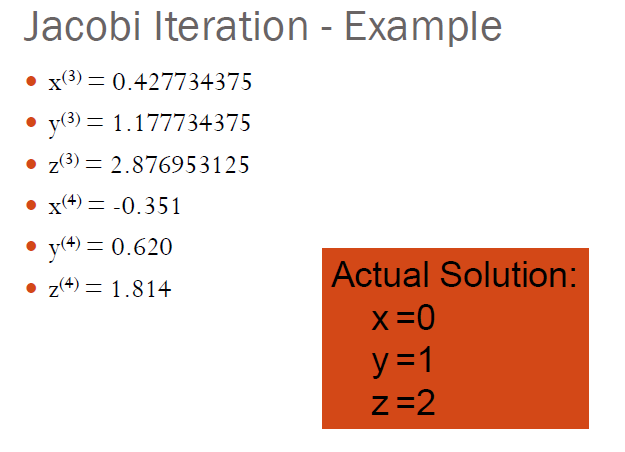 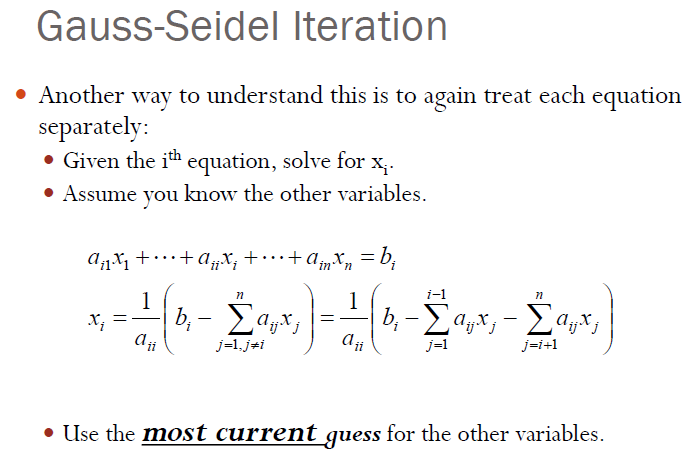 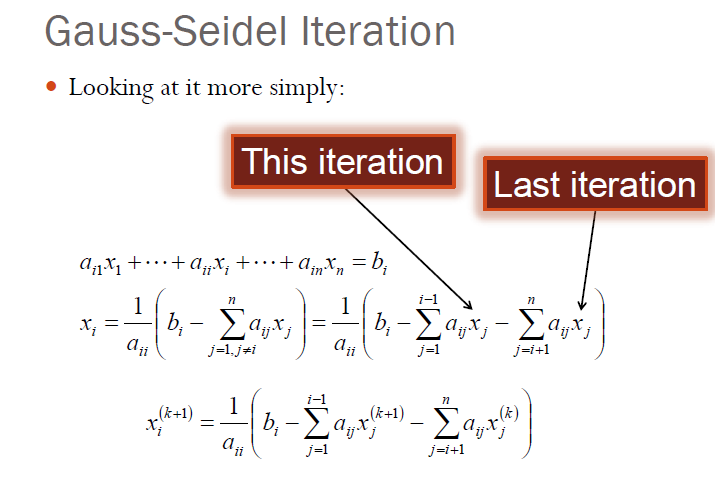 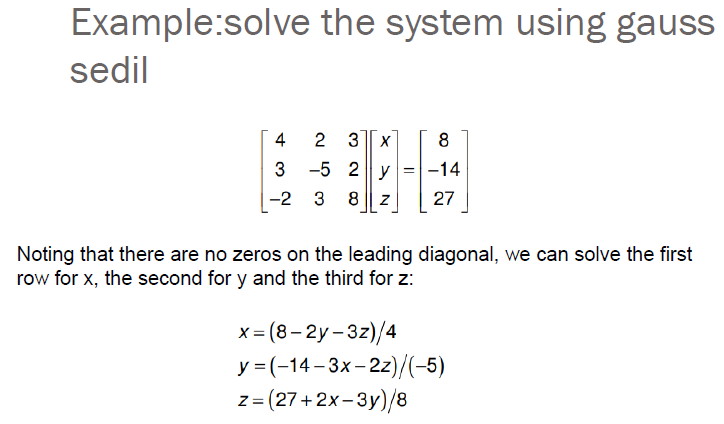 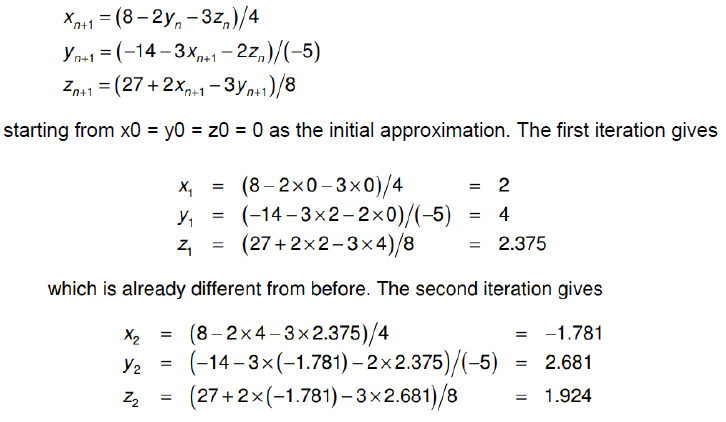 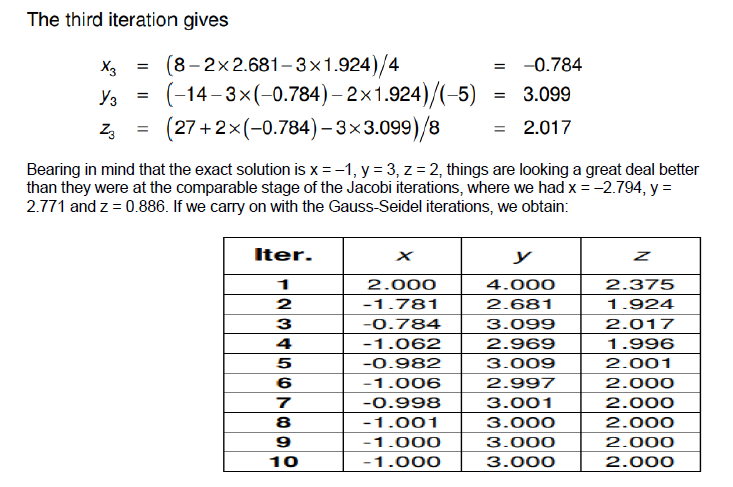 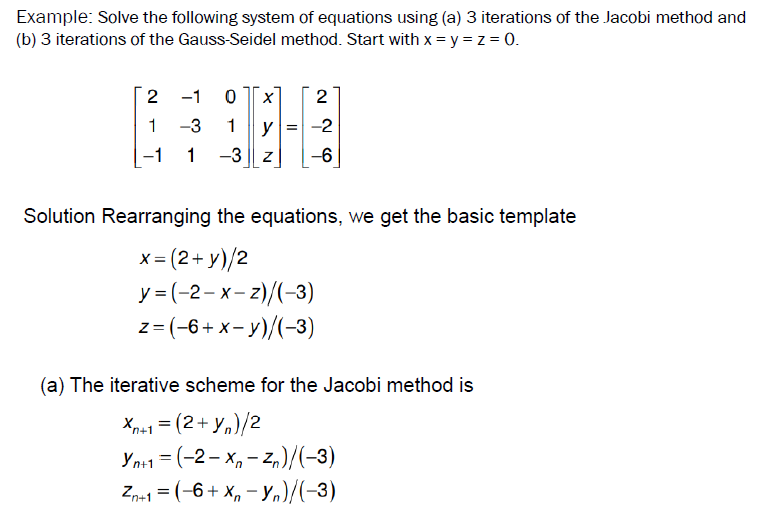 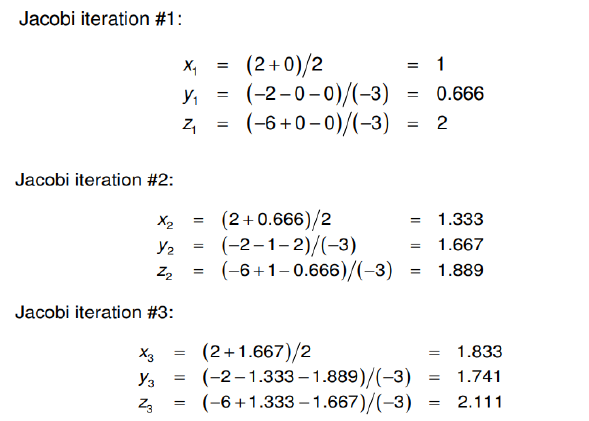 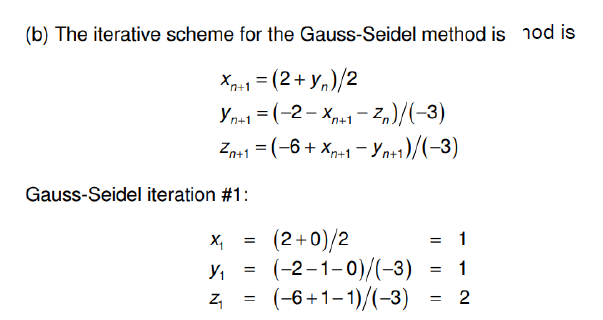 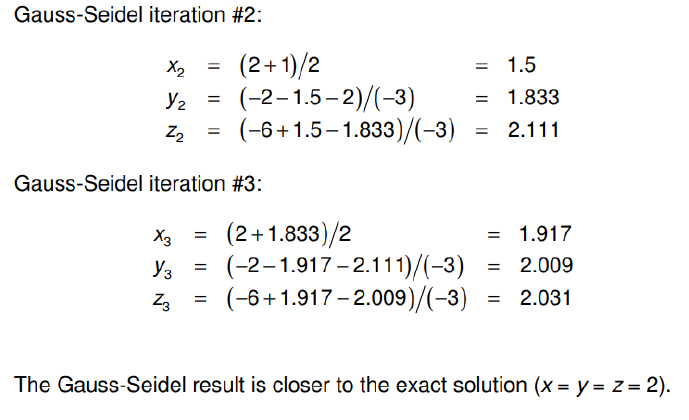 